タイトルタイトルタイトルタイトル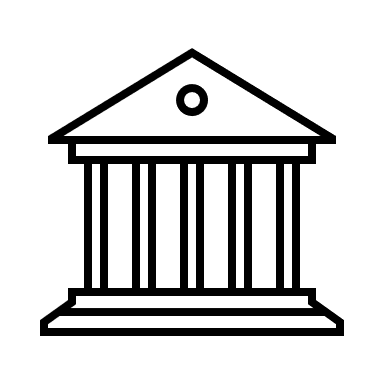 タイトルタイトルタイトル項目名項目名☐☐☐☐項目名署名上記に同意します。氏名：　　　　　　　　　　　　　　　　　　　　　　　　　　　　住所：　　　　　　　　　　　　　　　　　　　　　　　　　　　　